Слагаемые Великой Победы Вам предстоит познакомиться с материалами музейной экспозиции, которые раскрывают содержание и значение событий Великой Отечественной войны. После анализа информации о факторах Великой Победы вам предлагается составить «рецепт Победы» на основе значимых событий, используя прием метафоры. Зал Исторической правдыЗадание 1. Изучите в экспозиции зала статистические данные, размещенные на стенде «Страна рабочих, страна ученых, страна героев». Выберите несколько данных. Если применить единый критерий классификации, то их можно сгруппировать в 2 группы. На основе единого критерия озаглавьте таблицу, заполните ее и сделайте вывод об особенностях экономической системы СССР на период III пятилетки (1938–1942).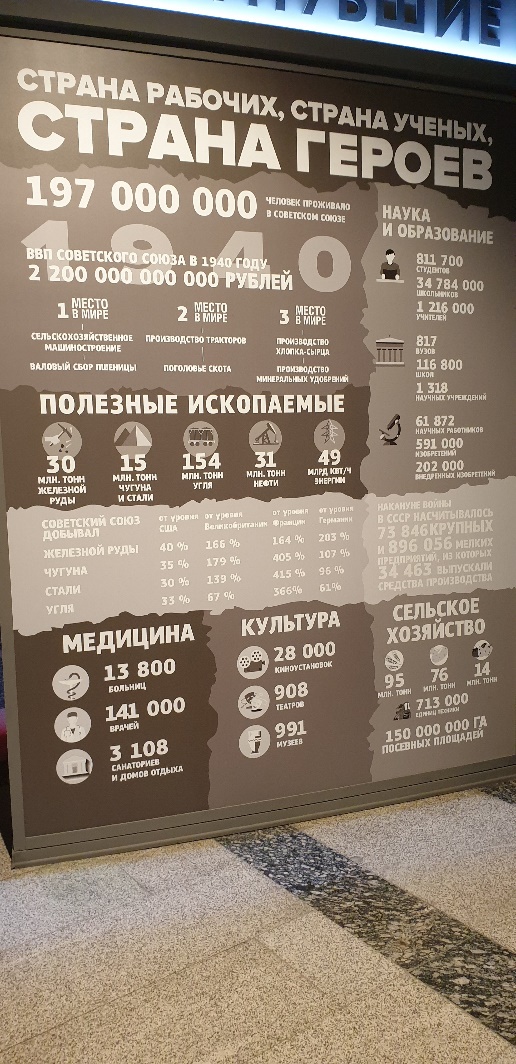 Название таблицы ____________________________________________________Зал «Подвиг армии»Задание 2. Запишите название немецкого плана блицкрига, целью которого был захват территории СССР: ______________________________________________Найдите в экспозиции зала картину художника И. Пензова «В трудный час». Укажите место действия и участников сюжета:__________________________________________________________________________________________________________________________________________В июне 1941 года были созданы чрезвычайные органы власти. Какие из них в годы Великой Отечественной войны возглавлял И.В. Сталин?1) Совет народных комиссаров;2) Комитет по эвакуации при ГКО;3) Ставка Верховного главнокомандующего;4) Государственный Комитет Обороны.Задание 3. 9 мая 1941 г. был учрежден институт главных медицинских специалистов Красной армии. С началом Великой Отечественной войны начальником Главного военно-санитарного управления Красной армии был назначен генерал-полковник медицинской службы Ефим Иванович Смирнов – разработчик доктрины советской военной медицины; главным хирургом Красной армии – академик Николай Нилович Бурденко, разработавший передовое положение о военно-полевой хирургии.Назовите ведомство, которое учредило данный приказ. _____________________________________________________________________Выделите в тексте факты об организации санитарной и медицинской службы в действующей Красной армии.Экспозиция диорамы «Контрнаступление советских войск 
под Москвой в декабре 1941 г.»Задание 4. Враг прорывался к столице по жизненно важным стратегическим направлениям. В основе сюжета диорамы «Контрнаступление советских войск под Москвой в декабре 1941 г.» лежат события, происходившие в 60–70 км от столицы, у г. Яхрома Дмитровского района. Рассмотрите диораму, найдите этот стратегически важный объект местности на подступах к столице. Запишите его название.____________________________________________________________________Укажите данный объект на схеме и определите направление наступательных действий. 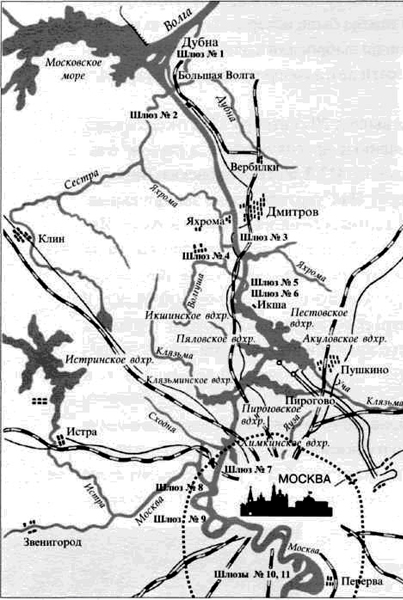 _________________________Задание 5. Изучите график температур за ноябрь – декабрь 1941 года, связанный с погодными условиями периода, изображенного на диораме «Контрнаступление советских войск под Москвой в декабре 1941 г.». 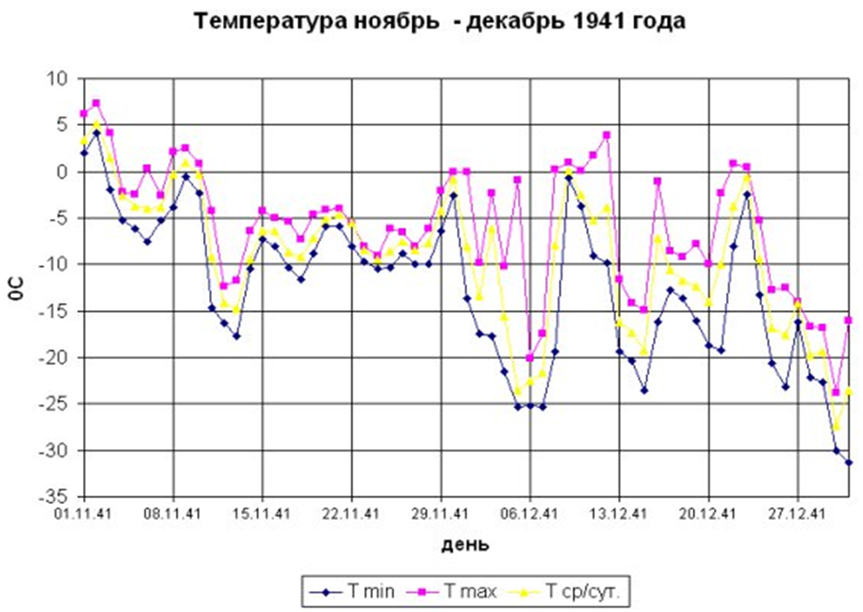 С учетом погодных условий этого периода, характера боевых действий определите, какие ранения преобладали. Отметьте их на схеме, дополните схему необходимой информацией.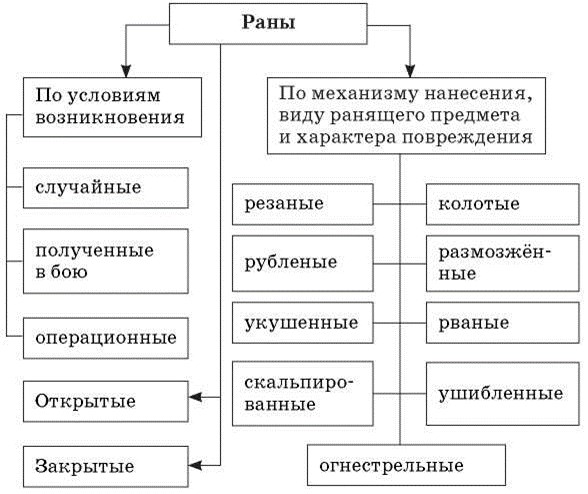 Задание 6. Исключите лишнее имя в ряду, кратко объясните свой выбор.И. Панфилов; П. Рыбалко; П. Ротмистров; Н. Гетман.____________________________________________________________________Экспозиция диорамы «Сталинградская битва. Соединение фронтов»Задание 7. Рассмотрите диораму. Исключите неверное суждение:1) изображенные события связаны с попыткой немецких войск захватить город осенью 1941 года;2) в основе сюжета – соединение войск Юго-Западного и Сталинградского фронтов 23 ноября 1942 года в районе г. Калач и поселка Советский;3) Сталинградская битва положила начало коренному перелому в Великой Отечественной войне в пользу СССР и его союзников;4) 19 ноября 1942 года началось наступление Красной армии в рамках операции «Уран».Задание 8. В начале 1942 года разведка Красной армии сообщила о том, что в рядах германской армии, стянутой к Сталинграду, началась вспышка инфекционной болезни. Определите название этой болезни, используя дополнительную информацию рисунков:___________________________________________________________________Заполните пропуски в тексте.Пройдя желудочный барьер, бактерия проникает в тонкий кишечник и активно размножается в питательной среде. Против смертельного инфекционного заболевания был создан противомикробный препарат _____________ – не просто препарат, а живой вирус, поражающий бактерию – ____________________.Задание 9. Попытайтесь представить себе помещение в осажденном Сталинграде, где опытный микробиолог-исследователь Зинаида Виссарионовна Ермольева и ее соратница Лидия Якобсон смогли наладить выпуск бактериофага и применить комплекс мер по предотвращению вспышки опасной болезни. Предложите критерии классификации проведенных мероприятий. Классифицируйте мероприятия по каждому критерию. Впишите порядковые номера в таблицу:1) ежедневное «фагирование» до 50 тыс. человек;2) выдача хлеба при предъявлении справок о вакцинации;3) тотальная дезинфекция города (колодцев, отхожих мест) хлорамином и мылом;4) чтение статей по радио о желудочно-кишечных заболеваниях;5) ежедневный обход жилищ дружинницами Красного Креста;6) справки для гражданского и военного населения о проведенной вакцинации;7) функционирование 4 инфекционных госпиталей;8) Ермольева лично учила девушек-санитаров делать прививки;9) привлечение 2 тысяч врачей, медсестер и санитаров.Экспозиция диорамы «Блокада Ленинграда»Задание № 10. Рассмотрите экспозицию. Выберите суждения, непосредственно дополняющие ее содержание:1) в тяжелых условиях блокады трудящиеся города давали фронту вооружение, снаряжение, обмундирование, боеприпасы. Из населения города было сформировано 10 дивизий народного ополчения;2) в результате фашистских бомбардировок огромный ущерб был нанесён ценнейшим памятникам истории и культуры – Эрмитажу, Русскому музею, Петропавловской крепости, Исаакиевскому собору и др.;3) против группы армий «Север» в районе Ленинграда было сосредоточено до 20% сил всей Красной армии; 4) по разным данным, за период фашистской блокады в Ленинграде умерло от 630 тысяч до 1,5 миллиона человек. При этом лишь 3% погибли под огнем пулеметов и истребителей – 97% сгубил голод;  5) когда основные силы вермахта были стянуты к Сталинграду, в январе 1943 г. в ходе операции «Искра» была частично прорвана блокада; 6) ледяная магистраль «Дорога жизни» протяженностью 30 км работала 253 дня.В пространстве экспозиции «Междиорамье»Задание 11. Рассмотрите экспозицию. Определите, что объединяет представленные экспонаты. _________________________________________Приведите аргумент на основе выбранного вами экспоната.________________________________________________________________________________________________________________________________________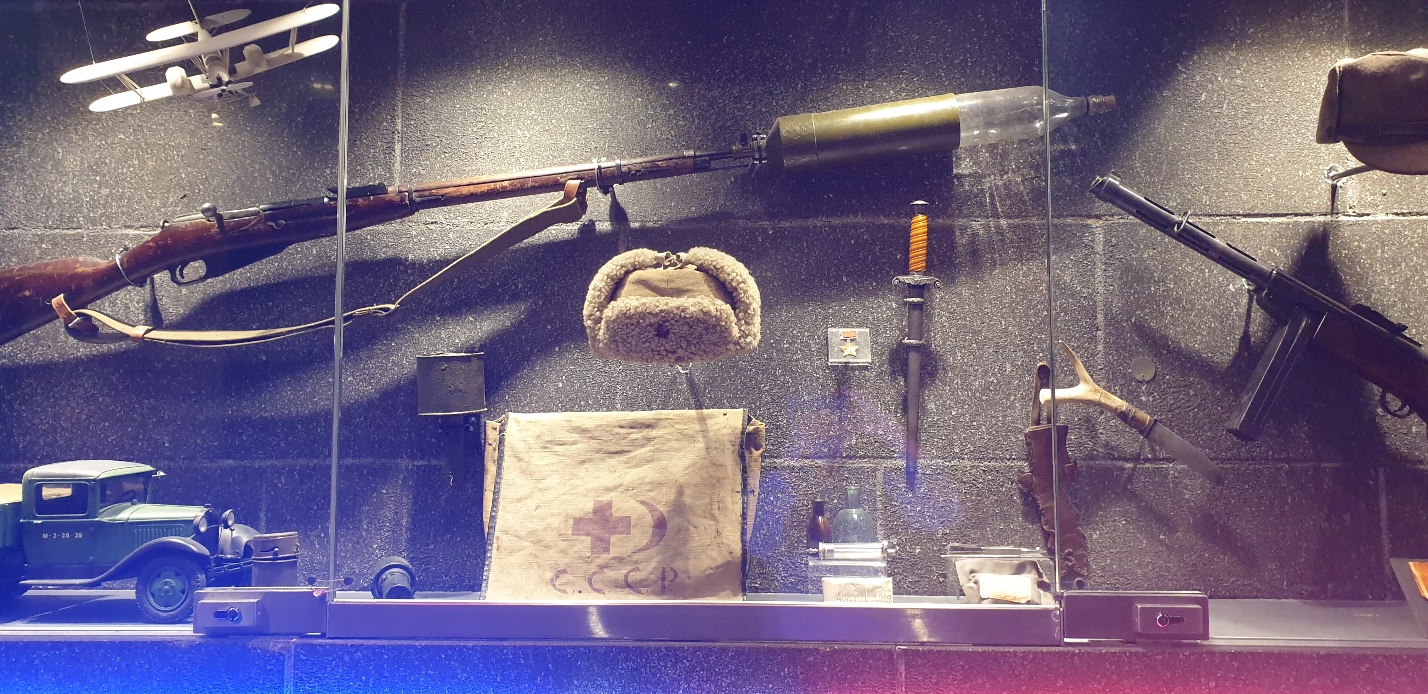 Экспозиция диорамы «Курская битва»Задание 12. Укажите, каким по счету в ходе Великой Отечественной войны было контрнаступление Красной армии летом 1943 г.  Задание 13. Рассмотрите диораму «Курская битва». В этом бою, как и во всех сражениях Великой Отечественной войны, в организации лечебно-эвакуационного обеспечения широко использовался опыт прошлых войн. Закончите список классификации раненых по Н.И. Пирогову на этапе оказания квалифицированной помощи: 1) безнадежные;2) опасно для жизни;3) 45) По сюжету диорамы выберите определенную категорию раненых и определите их условную численность, характер ранений. Сделайте вывод.Задание 14. Какое понятие объединяет все позиции представленного ряда:1) пенициллин; 2) крустозин; 3) Penicillium crustosum; 4) грамицидин С; 
5) Зинаида Ермольева. Задание 15. Вставьте пропущенные слова. Установите лечебные свойства препарата.В СССР первые образцы этого вещества были получены в 1942 году. Благодаря его применению смертность в армии от ран и инфекций снизилась на 80%, а количество ампутаций конечностей – на 20–30%.Лекарство назвали крустозин, его действующее вещество было выделено микробиологом Зинаидой Ермольевой из штамма гриба вида Penicillium crustosum. Вот слова ученой: «Это живая вода. Да-да, самая настоящая живая вода, полученная из __________________ (плесени)». Перечислите возможные виды инфекции и инфекционных болезней, связанные с действием этого препарата:_______________________________________________________________________________________________________________________________________________________________________________________________________________Экспозиция диорамы «Форсирование Днепра»Задание 16. Рассмотрите сюжет диорамы о форсировании Днепра и выберите из списка достоверные комментарии:1) в основу сюжета диорамы положено форсирование реки Днепр в сентябре – октябре 1943 года на киевском направлении;2) показаны упорные бои за Малахов курган в июле 1942 года;3) события относятся к последнему периоду Великой Отечественной войны;4) широкая река Днепр с обрывистым правым берегом представляла мощную преграду из немецких фортификационных сооружений на пути наступления Красной армии;  5) целью данного события были захват Красной армией города Киева и возможность последующего полного освобождения Украины.Задание 17. К этому периоду Великой Отечественной войны были успешно решены проблемы по организации медицинского обеспечения войск и лечению раненых и больных. Выделите на схеме наиболее важный этап оказания медицинской помощи раненым. Этапы оказания помощи раненым в боюВ пространстве экспозиции «Междиорамье»Задание 18. На одной из стел экспозиции найдите специальный выпуск газеты «Победа» от 9 мая 1945 года. Укажите названия опубликованных в ней документов и определите их историческое значение.Трехмерная историко-художественная панорама «Битва за Берлин. 
Подвиг знаменосцев»Задание 19. Рассмотрите экспозицию основной зоны трехмерной панорамы, на которой представлен фасад Рейхстага в натуральную величину. Найдите и закончите одну из надписей: «Кратчайший путь в Москву _______________________________________________________________________________________Флаг над Рейхстагом, который водрузили 1 мая 1945 года Михаил Егоров и Мелитон Кантария, стал официальным Знаменем Победы. Но известно, что Знамя над Рейхстагом водружали несколько раз. Выберите верный вариант ответа:1) 5 раз;2) 3 раза;3) 9 раз.Как вы думаете, о чем свидетельствует этот факт? ________________________________________________________________________________________________________________________________________________________________________________________________________________________________________________________________________________________________________________________________________________________________________________________________________________________Итоговое заданиеВы познакомились с материалами музейной экспозиции, которые раскрывают содержание и значение событий Великой Отечественной войны. Из 22 млн раненых солдат в строй вернулись 17 млн чел. Система советской медицины каждые сутки возвращала в строй 1 дивизию (1 сутки – 1 дивизия). Почему в годы войны за вынос раненых с поля боя и спасение их жизни медики награждались боевыми орденами? Составьте «рецепт Победы» на основе значимых событий, используя прием метафоры. Критерии классификацииСтатистикаСфера материального производстваНепроизводственная сфера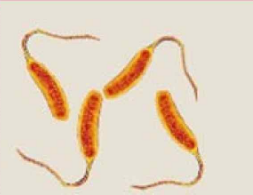 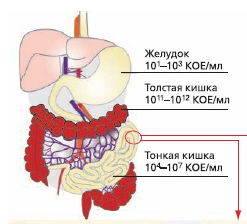 Критерии классификацииПорядковые номера1. Первая помощь.2. Квалифицированная помощь.3. Реабилитация в тылу.Самопомощь (ИП).Помощь санинструктора.Эвакуация в прифронтовой госпиталь.Название документаИсторическое значение документа